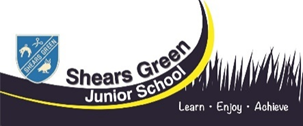 How we teach Computing at Shears Green Junior SchoolWhat should a Computing session look like?60 minute session, once a week.Following objectives from Teach Computing curriculum (2021).Initial lessons for each new topic should begin with an assessment of what the children already know.  This will provide a recap of previous learning and vocabulary.The final session will consist of a whole class recap of the unit.  Please remember a session should be:Task orientated, with clear explanation.Interactive and engaging.Challenging but achievable.